Subject Ambassador Application Form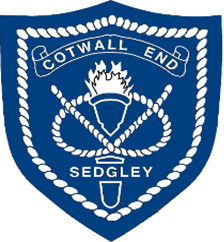 Name_____________ Class_________ Chosen Subject_________________________If you run out of space, please use the back of the sheet or additional paper.Permissions I give permission for my child to become a Subject Ambassador if selected. I give permission for my child to be photographed and used on the schools’ website as a Subject Ambassador. Signed ______________________________________________________Date ______________________________Please can you tell me why you want to represent the school as a Subject Ambassador?Why do you like this subject?How do you think you could help improve the subject across school?What skills and talents do you have which will help you in this role?Have you read or watched anything recently which is related to this subject?E.g. book/newspaper/newsIs there anyone who has inspired you to like this subject so much that you want to become an ambassador?Any other comments?